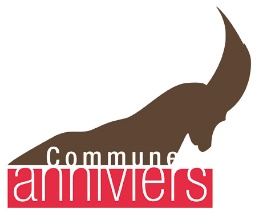 ouA transmettre en temps utiles, conformément aux conditions générales de l’autorisation de construire et à l’article 55 alinéa 3 lettre b) de la loi sur les constructions du 15 décembre 2016 : « le bénéficiaire d’une autorisation de construire ou son mandataire est tenu d’informer l’autorité compétente du début et de la fin des travaux ».Village	: 	N° de parcelle et n° de dossier	: 	Requérant	: 	Objet	:	Date du début des travaux	: 	Durée estimée des travaux	: 	Lieu, date	: 	Prénom et nom	: 	Signature	: 		A retourner à Commune d’AnniviersCase postale 463961 Vissoiepar fax au 027 / 476 15 85 oupar courriel technique@anniviers.orgAnnonce du début des travaux